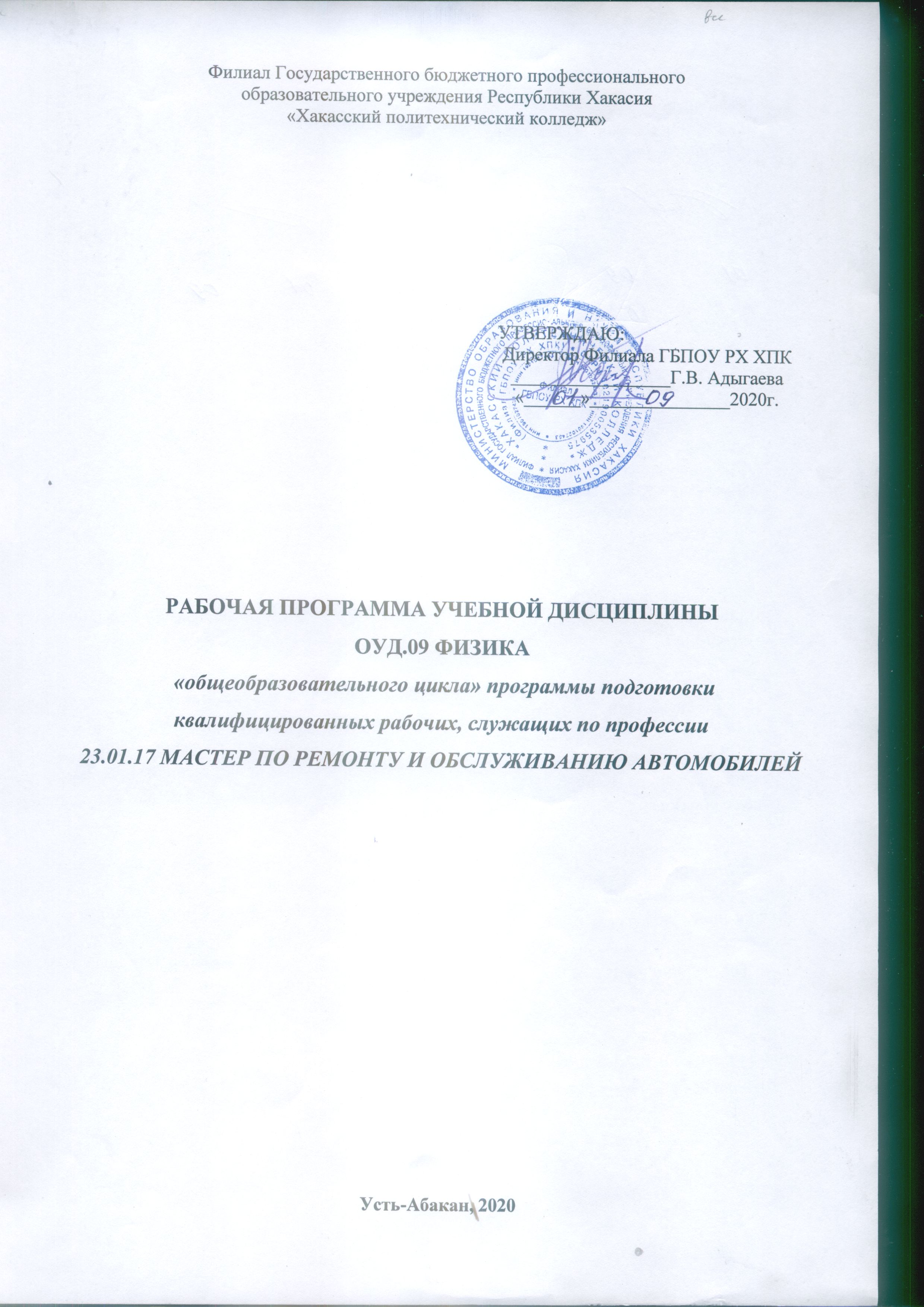 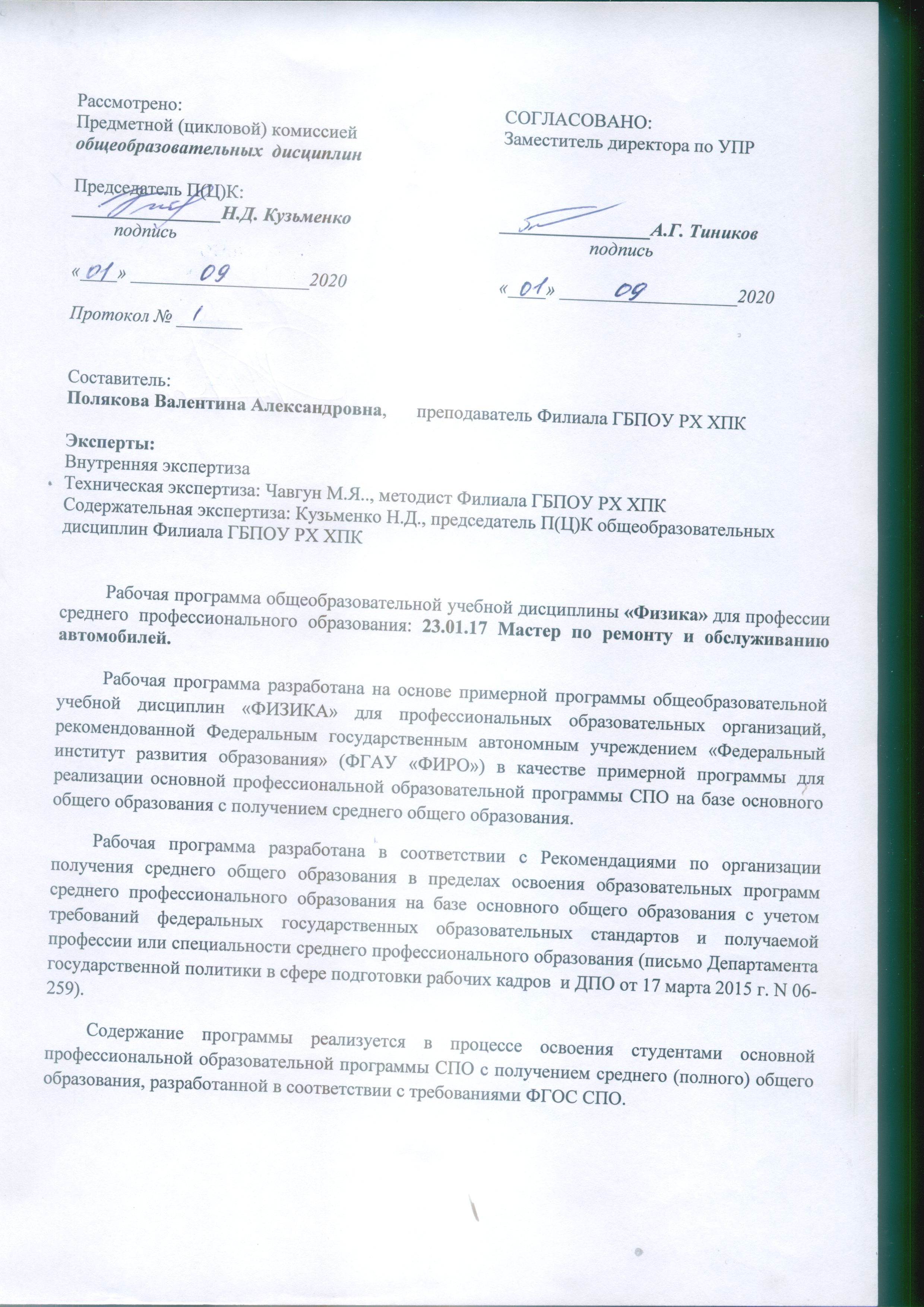 СОДЕРЖАНИЕПояснительная записка                                                                                                      4 ОБЩАЯ ХАРАКТЕРИСТИКА УЧЕБНОЙ ДИСЦИПЛИНЫ «физика»                                 6место учебной дисциплины в учебном плане                                                       8тематическое планирование                                                                                           9тематический (поурочный) план                                                                                   9Содержание учебной дисциплины                                                                                9характеристика основных видов учебной деятельности студентов    16                                                                                                                                        СОДЕРЖАНИЕ ПРОФИЛЬНОЙ СОСТАВЛЯЮЩЕЙ                                                                 22учебно-методическое и материально-техническое обеспечение программы учебной дисциплины «ФИЗИКА»                                                            23результаты освоения учебной дисциплины                                                           26ТЕХНОЛОГИИ ФОРМИРОВАНИЯ ОК                                                                                         32ЛИСТ ИЗМЕНЕНИЙ И ДОПОЛНЕНИЙ, ВНЕСЕННЫХ В РАБОЧУЮ ПРОГРАММУ          33Пояснительная запискаПрограмма общеобразовательной учебной дисциплины «Физика» предназначена для изучения физики в профессиональных образовательных организациях СПО, реализующих образовательную программу среднего общего образования в пределах освоения основной профессиональной образовательной программы СПО (ОПОП СПО) на базе основного общего образования при подготовке квалифицированных рабочих, служащих.Программа разработана на основе требований ФГОС среднего общего образования, предъявляемых к структуре, содержанию и результатам освоения учебной дисциплины «Физика», в соответствии с Рекомендациями по организации получения среднего общего образования в пределах освоения образовательных программ среднего профессионального образования на базе основного общего образования с учетом требований федеральных государственных образовательных стандартов и получаемой профессии или специальности среднего профессионального образования (письмо Департамента государственной политики в сфере подготовки рабочих кадров и ДПО Минобрнауки России от 17.03.2015 № 06-259).Содержание программы «Физика» направлено на достижение следующих целей:освоение знаний о фундаментальных физических законах и принципах, лежащих в основе современной физической картины мира; наиболее важных открытиях в области физики, оказавших определяющее влияние на развитие техники и технологии; методах научного познания природы;овладение умениями проводить наблюдения, планировать и выполнять эксперименты, выдвигать гипотезы и строить модели, применять полученные знания по физике для объяснения разнообразных физических явлений и свойств веществ; практически использовать физические знания; оценивать достоверность естественно-научной информации;развитие познавательных интересов, интеллектуальных и творческих способностей в процессе приобретения знаний и умений по физике с использованием различных источников информации и современных информационных технологий;воспитание убежденности в возможности познания законов природы, использования достижений физики на благо развития человеческой цивилизации; необходимости сотрудничества в процессе совместного выполнения задач, уважительного отношения к мнению оппонента при обсуждении проблем естественно-научного содержания; готовности к морально-этической оценке использования научных достижений, чувства ответственности за защиту окружающей среды;использование приобретенных знаний и умений для решения практических задач повседневной жизни, обеспечения безопасности собственной жизни, рационального природопользования и охраны окружающей среды и возможность применения знаний при решении задач, возникающих в последующей профессиональной деятельности.В программу включено содержание, направленное на формирование у студентов компетенций, необходимых для качественного освоения ОПОП СПО на базе основного общего образования с получением среднего общего образования; программы подготовки квалифицированных рабочих, служащих (ППКРС).Программа учебной дисциплины «Физика» является основой для разработки рабочих программ, в которых профессиональные образовательные организации, реализующие образовательную программу среднего общего образования в пределах освоения ОПОП СПО на базе основного общего образования, уточняют содержание учебного материала, последовательность его изучения, распределение учебных часов, тематику рефератов, индивидуальных проектов, виды самостоятельных работ, учитывая специфику программ подготовки квалифицированных рабочих, осваиваемой профессии.Программа может использоваться другими профессиональными образовательными организациями, реализующими образовательную программу среднего общего образования в пределах освоения ОПОП СПО на базе основного общего образования (ППКРС).Программой предусмотрена самостоятельная внеаудиторная работа, включающая работу по выполнению индивидуальных проектов.ОБЩАЯ ХАРАКТЕРИСТИКА УЧЕБНОЙ ДИСЦИПЛИНЫ «физика»В основе учебной дисциплины «Физика» лежит установка на формирование у обучаемых системы базовых понятий физики и представлений о современной физической картине мира, а также выработка умений применять физические знания как в профессиональной деятельности, так и для решения жизненных задач.Многие положения, развиваемые физикой, рассматриваются как основа создания и использования информационных и коммуникационных технологий (ИКТ) — одного из наиболее значимых технологических достижений современной цивилизации.Физика дает ключ к пониманию многочисленных явлений и процессов окружающего мира (в естественно-научных областях, социологии, экономике, языке, литературе и др.). В физике формируются многие виды деятельности, которые имеют метапредметный характер. К ним в первую очередь относятся: моделирование объектов и процессов, применение основных методов познания, системно-информационный анализ, формулирование гипотез, анализ и синтез, сравнение, обобщение, систематизация, выявление причинно-следственных связей, поиск аналогов, управление объектами и процессами. Именно эта дисциплина позволяет познакомить студентов с научными методами познания, научить их отличать гипотезу от теории, теорию от эксперимента.Физика имеет очень большое и всевозрастающее число междисциплинарных связей, причем на уровне как понятийного аппарата, так и инструментария. Сказанное позволяет рассматривать физику как метадисциплину, которая предоставляет междисциплинарный язык для описания научной картины мира.Физика является системообразующим фактором для естественно-научных учебных предметов, поскольку физические законы лежат в основе содержания химии, биологии, географии, астрономии и специальных дисциплин (техническая механика, электротехника, электроника и др.). Учебная дисциплина «Физика» создает универсальную базу для изучения общепрофессиональных и специальных дисциплин, закладывая фундамент для последующего обучения студентов.Обладая логической стройностью и опираясь на экспериментальные факты, учебная дисциплина «Физика» формирует у студентов подлинно научное мировоззрение. Физика является основой учения о материальном мире и решает проблемы этого мира.Изучение физики в профессиональных образовательных организациях, реализующих образовательную программу среднего общего образования в пределах освоения ОПОП СПО на базе основного общего образования, имеет свои особенности в зависимости от профиля профессионального образования. Это выражается в содержании обучения, количестве часов, выделяемых на изучение отдельных тем программы, глубине их освоения студентами, объеме и характере практических занятий, видах внеаудиторной самостоятельной работы студентов.При освоении профессий СПО технического профиля профессионального образования физика изучается более углубленно, как профильная учебная дисциплина, учитывающая специфику осваиваемых профессий.В содержании учебной дисциплины по физике при подготовке обучающихся по профессиям технического профиля профессионального образования профильной составляющей является раздел «Электродинамика», так как профессии, относящихся к этому профилю, связаны с электротехникой и электроникой.Изучение общеобразовательной учебной дисциплины «Физика» завершается подведением итогов в форме экзамена в рамках промежуточной аттестации студентов в процессе освоения ОПОП СПО с получением среднего общего образования (ППКРС)Программой предусмотрена самостоятельная внеаудиторная работа, включающая работу по выполнению индивидуальных проектов.Примерные темы рефератов (докладов), индивидуальных проектов по физике:Солнечные батареи и их применение.Светодиоды и их применение.Дисперсия света.Лазеры и их применение.Оптические приборы.Скин-эффект.Передача радиосигналов на разных длинах волн.Кабельная передача сигналов.Сравнение разных способов получения электроэнергии.Шаровая молния.Принцип работы жидкокристаллического монитора.Принцип работы плазменного телевизора.место учебной дисциплины в учебном планеУчебная дисциплина «Физика» является учебным предметом по выбору из обязательной предметной области «Естественные науки» ФГОС среднего общего образования.В профессиональных образовательных организациях, реализующих образовательную программу среднего общего образования в пределах освоения ОПОП СПО на базе основного общего образования, учебная дисциплина «Физика» изучается в общеобразовательном цикле учебного плана ОПОП СПО на базе основного общего образования с получением среднего общего образования (ППКРС).В учебных планах ППКРС, ППССЗ место учебной дисциплины «Физика» — в составе общеобразовательных учебных дисциплин по выбору, формируемых из обязательных предметных областей ФГОС среднего общего образования, для профессий СПО и специальностей СПО соответствующего профиля профессионального образования.тематическое планированиетематический (поурочный) план    11 группаСодержание учебной дисциплиныСодержание учебной  программы по физике Введение (2 часа)Физический эксперимент, теория. Физические модели. Возникновение физики как науки. Органы чувств и процесс познания. Особенности научного эксперимента. Пределы применимости физической теории. Единицы физических величин. Виды фундаментальных взаимодействий и их радиус действия. Эталоны длины, времени, массы. Механика  (20 часов)Механическое движение, относительность движения. Система отсчета.  Преобразования координат Галилея. Перемещение. Путь. Средняя и мгновенная скорость. Равномерное прямолинейное движение. Ускорение. Прямолинейное движение с постоянным ускорением. Свободное падение тел. Кинематика вращательного движения.Динамика (16 часов)Основная задача динамики. Сила. Масса. Законы Ньютона. Закон всемирного тяготения. Сила тяжести. Вес тела и невесомость. Сила упругости. Сила трения.Законы сохранения в механике (18 часов)Импульс тела. Закон сохранения. Реактивное движение. Работа и мощность. Механическая энергия и ее виды. Закон сохранения энергии. Закон взаимосвязи массы и энергии.                                             Молекулярная физика (22 часа)Основные положения молекулярно-кинетической теории и их опытное обоснование. Силы и энергия межмолекулярного взаимодействия. Скорости движения молекул и их измерение. Масса и размеры молекул. Количество вещества. Моль. Постоянная Авогадро. Идеальный газ. Давление газа. Понятие вакуума. Основное уравнение МКТ идеального газа. Температура как мера средней кинетической энергии хаотического движения молекул. Уравнение Клапейрона-Менделеева. Изопроцессы и их графики. Термодинамическая шкала температур. Абсолютный нуль. Насыщенный пар и его свойства. Влажность воздуха. Точка росы. Приборы для определения влажности воздуха. Кипение. Зависимость температуры кипения от давления. Критическое состояние вещества. Свойства жидкостей. Поверхностное натяжение. Смачивание. Капиллярные явления в природе, быту и технике. Кристаллическое и аморфное состояния вещества. Дальний порядок. Плавление и кристаллизация. Основы термодинамики (8 часов)Изменение внутренней энергии газа в процессе теплообмена и совершаемой работы. Первое начало термодинамики. Работа газа при изобарном изменении его объема. Физический смысл молярной газовой постоянной. Применение первого закона термодинамики к изопроцессам. Необратимость тепловых процессов. Второй закон термодинамики. Принцип действия тепловой машины. КПД теплового двигателя. Роль тепловых двигателей в народном хозяйстве и охрана природЭлектростатика (8 часов)Явление электризации тел. Электрический заряд. Закон сохранения заряда. Взаимодействие точечных зарядов. Закон Кулона. Электрическая постоянная. Электрическое поле и его напряженность. Принцип суперпозиции полей точечных зарядов. Графическое изображение полей точечных зарядов. Работа по перемещению заряда, совершаемая силами электрического поля. Потенциал и разность потенциалов. Связь между напряженностью и разностью потенциалов. Проводники и диэлектрики в электрическом поле. Диэлектрическая проницаемость среды. Электроемкость. Конденсатор. Энергия электрического поля.Законы постоянного тока (10 часов)Физические основы проводимости металлов. Постоянный электрический ток, его характеристики. Условия, необходимые для возникновения электрического тока. Электродвижущая сила. Закон Ома для участка цепи и для полной цепи. Параллельное и последовательное соединение проводников. Сопротивление как электрическая характеристика резистора. Зависимость сопротивления резистора от температуры. Понятие о сверхпроводимости. Работа и мощность постоянного тока. Закон Джоуля-Ленца. Электрический ток  в металлах. Основные положения электронной теории проводимости металлов. Электрический ток в электролитах. Законы Фарадея для электролиза. Несамостоятельный и самостоятельные разряды. Понятие плазмы. Электрический ток в вакууме. Электрический ток в полупроводниках. Виды полупроводников. Собственная и примесная проводимость полупроводников. P-n переход. Электропроводность полупроводников в зависимости от температуры.Магнитное поле  (12 часов)Взаимодействие токов. Магнитное поле. Магнитная индукция. Вихревой характер магнитного поля. Магнитная проницаемость. Графическое изображение магнитных полей. Магнитные поля прямолинейного тока, кругового тока, соленоиды. Действие магнитного поля на проводник с током. Закон Ампера. Магнитный поток. Работа при перемещении проводника с током в магнитном поле. Действие магнитного поля на движущийся заряд. Сила Лоренца. Движение заряженной частицы в магнитном и электрическом полях. Магнитные свойства вещества. Гипотеза Ампера. (Кривая намагничивания ферромагнетика.Электромагнитная индукция. Опыты Фарадея. Закон электромагнитной индукции. Правило Ленца. Вихревое электрическое поле. Вихревые токи. Самоиндукция. Индуктивность. ЭДС самоиндукции. Энергия магнитного поля. Материальность магнитного поля.                                                 Колебания и волны  (20 часов)Свободные электромагнитные колебания закрытого контура. Превращения энергии в контуре. Аналогия механических и электромагнитных колебаний. Затухающие колебания. Электрический резонанс, резонансная частота контура. Получение незатухающих, электромагнитных колебаний. (Токи высокой частоты и их применение). Получение переменного тока. Действующее значение тока и напряжение. Индуктивность и емкость в цепи переменного тока. Активное, емкостное и индуктивное сопротивления. Векторные диаграммы. Закон Ома для цепи переменного тока. Преобразование переменного тока. Трансформаторы. Передача и распределение электроэнергии. Электромагнитное поле и его распределение в виде электромагнитных волн. Открытый колебательный контур как источник электромагнитных волн. Свойства электромагнитных волн. Физические основы радиосвязи. (Принципы радиолокации и телевидения).Оптика (20 часов)Принцип Гюйгенса. Законы отражения и преломления света. Физический смысл показателя преломления. Световые волны. Интерференция света. Дифракция света. Дифракционный спектр. (Понятие о голограмме). Понятие о поляризации. (Поляроиды, с применение в науке и технике). Дисперсия света. Опыт Ньютона. Цвета тел.  Виды спектров. Спектральный анализ. Электромагнитные излучения различных диапазонов длин волн радиоволны, инфракрасное, видимое, ультрафиолетовое и рентгеновское излучения. Свойства и применение их излучений.Квантовая физика (16 часов)Распределение энергии в спектре излучения. Квантовая гипотеза Планка. Внешний фотоэлектрический эффект. Уравнение Эйнштейна для фотоэффекта. Внутренний фотоэффект, его особенности. Применение фотоэффекта в технике. Квантовая природа света. Энергия и импульс фотонов.	Давление света. Опыты П.Н. Лебедева. (Понятие об эффекте Комптона.) Химическое действие света. (Его применение в фотографии и некоторых технологических процессах.) Понятие о фотосинтезе. Понятие о корпускулярно-волновом дуализме света. Экспериментальные методы регистрации заряженных частиц. Естественная радиоактивность и ее виды. Закон радиоактивного распада. (Биологическое действие радиоактивных излучений.) Состав атомных ядер. Открытие позитрона и нейтрона. Ядерные силы. Дефект масс. Энергия связи атомных ядер.	Деление тяжелых атомных ядер, цепная реакция деления. Управляемая цепная реакция. (Получение радиоактивных изотопов и их применение в медицине, промышленности, сельском хозяйстве.)Общие сведения об элементарных частицах, понятие о классификации элементарных частиц и их взаимодействии. Взаимные превращения вещества и поля.Эволюция Вселенной   (8 часов)Эффект Доплера и обнаружение «разбегания» галактик. Большой взрыв. Возможные сценарии эволюции Вселенной. Эволюция и энергия горения звезд. Термоядерный синтез. Образование планетных систем. Солнечная система.характеристика основных видов учебной деятельности студентовСОДЕРЖАНИЕ ПРОФИЛЬНОЙ СОСТАВЛЯЮЩЕЙДля профессий: 23.17.01 Мастер по ремонту и обслуживанию автомобилей профильная составляющая общеобразовательной дисциплины ФИЗИКА реализуется за счёт увеличения глубины  формирования системы учебных заданий, таких дидактических единиц тем программы как: «Механика», «Электродинамика». Это обеспечивает эффективное осуществление выбранных целевых установок, обогащение различных форм учебной деятельности за счёт согласования с ведущими деятельностными  характеристиками выбранной профессии.Профильная составляющая отражается в требованиях к подготовке обучающихся в части:– общей системы знаний: содержательные примеры использования физико-математических идей и методов в профессиональной деятельности;–  умений: различие в уровне требований к сложности применяемых алгоритмов;–  практического использования приобретённых знаний и умений: индивидуального учебного опыта в построении физических моделей, выполнении исследовательских и проектных работ.Профилизация осуществляется за счёт использования межпредметных  связей с  дисциплинами «Математика», «Химия», «Информатика», «Электротехника», усилением и расширением прикладного характера  изучения физики, преимущественной ориентацией на естественнонаучный стиль познавательной деятельности с учётом технического профиля выбранной профессии.Профильная направленность осуществляется также  путём использования различных форм творческой работы (подготовки и защиты рефератов, проектов), раскрывающих важность и значимость  технического профиля профессии.учебно-методическое и материально-техническое обеспечение программыучебной дисциплины «ФИЗИКА»Освоение программы учебной дисциплины «Физика» предполагает наличие в профессиональной образовательной организации, реализующей образовательную программу среднего общего образования в пределах освоения ОПОП СПО на базе основного общего образования, учебного кабинета, в котором имеется возможность обеспечить свободный доступ в Интернет во время учебного занятия и в период вне-учебной деятельности обучающихся.В состав кабинета физики входит лаборатория с лаборантской комнатой. Помещение кабинета физики должно удовлетворять требованиям Санитарно-эпидемиологических правил и нормативов (СанПиН 2.4.2 № 178-02) и быть оснащено типовым оборудованием, указанным в настоящих требованиях, в том числе специализированной учебной мебелью и средствами обучения, достаточными для выполнения требований к уровню подготовки обучающихся.В кабинете должно быть мультимедийное оборудование, посредством которого участники образовательного процесса могут просматривать визуальную информацию по физике, создавать презентации, видеоматериалы и т. п.В состав учебно-методического и материально-технического обеспечения программы учебной дисциплины «Физика», входят:многофункциональный комплекс преподавателя;наглядные пособия (комплекты учебных таблиц, плакаты: «Физические величины и фундаментальные константы», «Международная система единиц СИ», «Периодическая система химических элементов Д. И. Менделеева», портреты выдающихся ученых-физиков и астрономов);информационно-коммуникативные средства;экранно-звуковые пособия;комплект электроснабжения кабинета физики; технические средства обучения; демонстрационное оборудование (общего назначения и тематические наборы); лабораторное оборудование (общего назначения и тематические наборы); статические, динамические, демонстрационные и раздаточные модели; вспомогательное оборудование; комплект технической документации, в том числе паспорта на средства обучения, инструкции по их использованию и технике безопасности;библиотечный фонд. В библиотечный фонд входят учебники, учебно-методические комплекты (УМК), обеспечивающие освоение учебной дисциплины «Физика», рекомендованные или допущенные для использования в профессиональных образовательных организациях, реализующих образовательную программу среднего общего образования в пределах освоения ОПОП СПО на базе основного общего образования.Библиотечный фонд может быть дополнен физическими энциклопедиями, атласами, словарями и хрестоматией по физике, справочниками по физике и технике, научной и научно-популярной литературой естественно-научного содержания.В процессе освоения программы учебной дисциплины «Физика» студенты должны иметь возможность доступа к электронным учебным материалам по физике, имеющимся в свободном доступе в сети Интернет (электронным книгам, практикумам, тестам, материалам ЕГЭ и др.).Рекомендуемая литератураДля студентовДмитриева В.Ф. Физика для профессий и специальностей технического профиля: учебник для образовательных учреждений сред. проф. образования. — М., 2017.Дмитриева В.Ф. Физика для профессий и специальностей технического профиля. Сбор-ник задач: учеб. пособие для образовательных учреждений сред. проф. образования. — М., 2017.Дмитриева В.Ф., Васильев Л.И. Физика для профессий и специальностей технического профиля. Контрольные материалы: учеб. пособия для учреждений сред. проф. образования / В. Ф. Дмитриева, Л. И. Васильев. — М., 2017.Дмитриева В.Ф. Физика для профессий и специальностей технического профиля. Лабораторный практикум: учеб. пособия для учреждений сред. проф. образования / В. Ф. Дмитриева, А. В. Коржуев, О. В. Муртазина. — М., 2018.Дмитриева В.Ф. Физика для профессий и специальностей технического профиля: электронный учеб.-метод. комплекс для образовательных учреждений сред. проф. образования. — М., 2017.Дмитриева В.Ф. Физика для профессий и специальностей технического профиля: электронное учебное издание (интерактивное электронное приложение) для образовательных учреждений сред. проф. образования. — М., 2017.Касьянов В.А. Иллюстрированный атлас по физике: 10 класс.— М., 2010.Касьянов В.А. Иллюстрированный атлас по физике: 11 класс. — М., 2010.Трофимова Т.И., Фирсов А.В. Физика для профессий и специальностей технического и естественно-научного профилей: Сборник задач. — М., 2013.Трофимова Т.И., Фирсов А.В. Физика для профессий и специальностей технического и естественно-научного профилей: Решения задач. — М., 2015.Трофимова Т.И., Фирсов А.В. Физика. Справочник. — М., 2010.Фирсов А.В. Физика для профессий и специальностей технического и естественно-научного профилей: учебник для образовательных учреждений сред. проф. образования / под ред. Т. И. Трофимовой. — М., 2014.Для преподавателейКонституция Российской Федерации (принята всенародным голосованием 12.12.1993) (с учетом поправок, внесенных федеральными конституционными законами РФ о поправках к Конституции РФ от 30.12.2008 № 6-ФКЗ, от 30.12.2008 № 7-ФКЗ) // СЗ РФ. — 2009. — № 4. — Ст. 445.Федеральный закон от 29.12. 2012 № 273-ФЗ (в ред. федеральных законов от 07.05.2013 № 99-ФЗ, от 07.06.2013 № 120-ФЗ, от 02.07.2013 № 170-ФЗ, от 23.07.2013 № 203-ФЗ,от 25.11.2013 № 317-ФЗ, от 03.02.2014 № 11-ФЗ, от 03.02.2014 № 15-ФЗ, от 05.05.2014№ 84-ФЗ, от 27.05.2014 № 135-ФЗ, от 04.06.2014 № 148-ФЗ, с изм., внесенными Федеральным законом от 04.06.2014 № 145-ФЗ) «Об образовании в Российской Федерации».Приказ Министерства образования и науки РФ «Об утверждении федерального государственного образовательного стандарта среднего (полного) общего образования» (зарегистрирован в Минюсте РФ 07.06.2012 № 24480).Приказ Минобрнауки России от 29.12.2014 № 1645 «О внесении изменений в Приказ Министерства образования и науки Российской Федерации от 17.05.2012 № 413 “Об утверждении федерального государственного образовательного стандарта среднего (полного) общего образования”».Письмо Департамента государственной политики в сфере подготовки рабочих кадров и ДПО Минобрнауки России от 17.03.2015 № 06-259 «Рекомендации по организации получения среднего общего образования в пределах освоения образовательных программ среднего профессионального образования на базе основного общего образования с учетом требований федеральных государственных образовательных стандартов и получаемой профессии или специальности среднего профессионального образования».Федеральный закон от 10.01.2002 № 7-ФЗ «Об охране окружающей среды» (в ред.от 25.06.2012, с изм. от 05.03.2013) // СЗ РФ. — 2002. — № 2. — Ст. 133.Дмитриева В.Ф., Васильев Л.И. Физика для профессий и специальностей технического профиля: методические рекомендации: метод. пособие. — М., 2010.Интернет- ресурсыwww. fcior. edu. ru (Федеральный центр информационно-образовательных ресурсов).wwww. dic. academic. ru (Академик. Словари и энциклопедии).www.booksgid.com(Воокs Gid. Электронная библиотека).www.globalteka.ru(Глобалтека. Глобальная библиотека научных ресурсов).www.window.edu.ru(Единое окно доступа к образовательным ресурсам).www.st-books.ru(Лучшая учебная литература).www.school.edu.ru(Российский образовательный портал. Доступность, качество, эффективность).www.ru/book(Электронная библиотечная система).www.alleng.ru/edu/phys.htm(Образовательные ресурсы Интернета — Физика).www.school-collection.edu.ru(Единая коллекция цифровых образовательных ресурсов).https//fiz.1september.ru(учебно-методическая газета «Физика»).www.n-t.ru/nl/fz(Нобелевские лауреаты по физике).www.nuclphys.sinp.msu.ru(Ядерная физика в Интернете).www.college.ru/fizika(Подготовка к ЕГЭ).www.kvant.mccme.ru(научно-популярный физико-математический журнал «Квант»).www.yos.ru/natural-sciences/html (естественно-научный журнал для молодежи «Путь в науку»).Приложение 1результаты освоения учебной дисциплиныОсвоение содержания учебной дисциплины «Физика» обеспечивает достижение студентами следующих результатов:личностных:чувство гордости и уважения к истории и достижениям отечественной физической науки; физически грамотное поведение в профессиональной деятельности и быту при обращении с приборами и устройствами;готовность к продолжению образования и повышения квалификации в избранной профессиональной деятельности и объективное осознание роли физических компетенций в этом;умение использовать достижения современной физической науки и физических технологий для повышения собственного интеллектуального развития в выбранной профессиональной деятельности;умение самостоятельно добывать новые для себя физические знания, используя для этого доступные источники информации;умение выстраивать конструктивные взаимоотношения в команде по решению общих задач;умение управлять своей познавательной деятельностью, проводить самооценку уровня собственного интеллектуального развития;метапредметных:использование различных видов познавательной деятельности для решения физических задач, применение основных методов познания (наблюдения,описания, измерения, эксперимента) для изучения различных сторон окру-жающей действительности;использование основных интеллектуальных операций: постановки задачи, формулирования гипотез, анализа и синтеза, сравнения, обобщения, систематизации, выявления причинно-следственных связей, поиска аналогов, формулирования выводов для изучения различных сторон физических объектов, явлений и процессов, с которыми возникает необходимость сталкиваться в профессиональной сфере;умение генерировать идеи и определять средства, необходимые для их реализации;умение использовать различные источники для получения физической информации, оценивать ее достоверность;умение анализировать и представлять информацию в различных видах; умение публично представлять результаты собственного исследования, вести дискуссии, доступно и гармонично сочетая содержание и формы представляемой информации;предметных:сформированность представлений о роли и месте физики в современной научной картине мира; понимание физической сущности наблюдаемых во Вселенной явлений, роли физики в формировании кругозора и функциональной грамотности человека для решения практических задач;владение основополагающими физическими понятиями, закономерностями, законами и теориями; уверенное использование физической терминологии и символики;владение основными методами научного познания, используемыми в физике: наблюдением, описанием, измерением, экспериментом;умения обрабатывать результаты измерений, обнаруживать зависимость между физическими величинами, объяснять полученные результаты и делать выводы;сформированность умения решать физические задачи;сформированность умения применять полученные знания для объяснения условий протекания физических явлений в природе, профессиональной сфере и для принятия практических решений в повседневной жизни;сформированность собственной позиции по отношению к физической информации, получаемой из разных источников.В процессе освоения дисциплины у студентов должны формироваться общие компетенции (ОК):ОК 1. Понимать сущность и социальную значимость своей будущей профессии, проявлять к ней устойчивый интерес.ОК 2. Организовывать собственную деятельность, исходя из цели и способов ее достижения, определенных руководителем.ОК 3. Анализировать рабочую ситуацию, осуществлять текущий и итоговый контроль, оценку и коррекцию собственной деятельности, нести ответственность за результаты своей работы.ОК 4. Осуществлять поиск информации, необходимой для эффективного выполнения профессиональных задач.ОК 5. Использовать информационно-коммуникационные технологии в профессиональной деятельности.ОК 6. Работать в команде, эффективно общаться с коллегами, руководством, клиентами.ОК 7. Организовать собственную деятельность с соблюдением требований охраны труда и экологической безопасности.ОК 7. Исполнять воинскую обязанность, в том числе с применением полученных профессиональных знаний (для юношей).ОК 8. Исполнять воинскую обязанность, в том числе с применением полученных профессиональных знаний (для юношей).Приложение 2КОНКРЕТИЗАЦИЯ ОСВОЕНИЯ УЧЕБНОЙ ДИСЦИПЛИНЫПриложение 3ТЕХНОЛОГИИ ФОРМИРОВАНИЯ ОКЛИСТ ИЗМЕНЕНИЙ И ДОПОЛНЕНИЙ, ВНЕСЕННЫХ В РАБОЧУЮ ПРОГРАММУМаксимальная учебная нагрузка обучающихся 180 часов180 часов аудиторных I курсI курсМаксимальная учебная нагрузка обучающихся 180 часов180 часов аудиторных I семестрII семестрМаксимальная учебная нагрузка обучающихся 180 часов180 часов аудиторных 80 часов100 часовФормы промежуточной аттестацииЭкзаменI курсI курс№Название разделов и темМакс. учеб. нагрузкаобуч.(час)Самостоятельная учебная работа обуч-сяКоличество обязательной аудиторной учебной нагрузки при очной форме обучения, часыКоличество обязательной аудиторной учебной нагрузки при очной форме обучения, часы№Название разделов и темМакс. учеб. нагрузкаобуч.(час)Самостоятельная учебная работа обуч-сяВсегоВ том числе лабораторные и практ-е занятия1 семестр1 семестр1 семестр1 семестр1 семестр1 семестрВведение221Физика-наука о природе Естественнонаучный метод познания22Механика202042Классическая механика Ньютона. Способы описания движения.223Перемещение. Скорость Равномерное прямолинейное движение.224Мгновенная скорость. Сложение скоростей. 2215Решение задач «Мгновенная скорость. Сложение скоростей». 226Ускорение. Единица ускорения. 2217Решение задач «Ускорение. Скорость при движении с постоянным ускорением».228Свободное падение тел.2219Равномерное движение точки по окружности22110Обобщение материала по теме «Кинематика»2211Контрольная работа по теме "Кинематика"22Динамика  16 16312Основное утверждение механики. I и II закон Ньютона.2213III закон Ньютона Инерциальные системы отсчета2214Решение задач по теме «Законы Ньютона»22115Силы в природе. Силы всемирного тяготения. Закон всемирного тяготения.22116Деформация и силы упругости. Закон Гука.2217Силы трения. Силы сопротивления.2218Решение задач по теме "Силы в природе"22119Контрольная работа по теме "Динамика"22Законы сохранения в механике  18 18320Импульс материальной точки. Закон сохранения импульса.2221Работа силы. Мощность.Энергия22122 Кинетическая энергия. Потенциальная энергия.2223Решение задач по теме " Работа силы. Мощность. Энергия."22124 Равновесие тел. Решение задач2225Обобщение по теме  «Механика».22126Контрольная работа по теме «Механика»2227Основные положения молекулярно-кинетической теории.2228 Масса молекул. Количества вещества22Молекулярная физика2222429Строение газообразных, жидких и твердых тел2230Идеальный газ. Основное уравнение МКТ газов2231Температура. Определение температуры.2232Абсолютная температура. Измерение скоростей молекул газа.22133Решение задач по теме "Температура. Абсолютная температура"..2234Уравнение состояния идеального газа. Газовые законы22135Насыщенный пар. Кипение.22136Влажность воздуха.22  37Кристаллические телаАморфные тела 22  38Обобщение по теме «Основы молекулярной физики»2239Контрольная работа "Основы молекулярной физики"221Основы термодинамики2240Внутренняя энергия. Работа в термодинамике.22Итого за 1 семестр Итого за 1 семестр 808014II семестрII семестрII семестрII семестрII семестрII семестрОсновы термодинамики6 61Первый закон термодинамики. термодинамики. Применение 1 закона термодинамики.222Принцип действия тепловых двигателей. КПД.223Контрольная работа по теме «Основы термодинамики»22Электростатика8 834Закон Кулона. Электрическое поле2215Потенциал электрического поля, разность потенциалов.226 Электроемкость. Конденсаторы. 2217Контрольная работа . «Электростатика «221Законы постоянного тока101018Электрический ток. Закон Ома для участка цепи..229Работа и мощность постоянного тока.22110Электрическая проводимость различных веществ.2211Электрический ток в вакууме, жидкостях и газах.2212Контрольная работа   по теме «Законы постоянного тока».22Магнитное поле  1212113Закон Ампера.2214Действие магнитного поля на движущийся заряд. 22115Закон электромагнитной индукции.2216ЭДС индукции в движущихся проводниках. Самоиндукция.2217Обобщение по теме «Магнитное поле»2218Контрольная работа «Магнитное поле»22 Колебания и волны.  2020319Свободные и вынужденные колебания.2220Гармонические колебанияРешение задач2221Электромагнитные колебания2222Активное сопротивление.Конденсатор и катушка в цепи переменного тока. 2223Получение, передача и использование электрической энергии.22124Механические волны, их распространение.22125Длина и скорость волны.2226Электромагнитные волны.Принципы радиосвязи2227 Радиолокация. Телевидение2228Контрольная работа «Колебания и волны "221 Оптика 2020429Скорость света. Законы отражения и преломления света.2230Линза. Построение изображения в линзе.22131Формула тонкой линзы. Увеличение линзы.22132Дисперсия света.Интерференция света.2233Дифракция механических волн и света.2234Законы электродинамики и принцип относительности.22135Постулаты теории относительности.2236Виды излучений. Решение задач22137Виды спектров. Инфракрасные и ультрафиолетовые излучения2238Контрольная работа по теме "Оптика"22 Квантовая физика  161639Фотоэффект. Фотоны.2240Строение атома. Опыты Резерфорда. Решение задач2241Квантовая механика. Открытие радиоактивности.2242Радиоактивные превращения.2243Открытие нейрона. Ядерные реакции.2244Ядерный реактор. Применение ядерной энергии2245Элементарные частицы.2246Контрольная работа по теме "Строение атома. Квантовая физика"22 Эволюция вселенной8847Движение небесных тел. Система Земля-Луна.2248Солнце. Основные характеристики звезд.2249Наша Галактика. Строение и эволюция Вселенной2250Итоговая контрольная работа 22Итого за 2 семестрИтого за 2 семестр10010012Итого за  курсИтого за  курс18018026Содержание обученияХарактеристика основных видов учебной деятельности студентов (на уровне учебных действий)ВведениеУмения постановки целей деятельности, планирования собственной деятельности для достижения поставленных целей, предвидения возможных результатов этих действий, организации самоконтроля и оценки полученных результатов.Развитие способности ясно и точно излагать свои мысли, логически обосновывать свою точку зрения, воспринимать и анализировать мнения собеседников, признавая право другого человека на иное мнение.Произведение измерения физических величин и оценка границы погрешностей измерений.Представление границы погрешностей измерений при построении графиков.Умение высказывать гипотезы для объяснения наблюдаемых явлений.Умение предлагать модели явлений.Указание границ применимости физических законов.Изложение основных положений современной научной картины мира.Приведение примеров влияния открытий в физике на прогрессв технике и технологии производства.Использование Интернета для поиска информации1. МЕХАНИКА1. МЕХАНИКАКинематикаПредставление механического движения тела уравнениями зависимости координат и проекцией скорости от времени.Представление механического движения тела графиками зависимости координат и проекцией скорости от времени.Определение координат пройденного пути, скорости и ускорения тела по графикам зависимости координат и проекций скорости от времени. Определение координат пройденного пути, скорости и ускорения тела по уравнениям зависимости координат и проекций скорости от времени.Проведение сравнительного анализа равномерного и равнопеременного движений.Указание использования поступательного и вращательного движений в технике.Приобретение опыта работы в группе с выполнением различных социальных ролей.Разработка возможной системы действий и конструкции для экспериментального определения кинематических вели-чин.Представление информации о видах движения в виде таблицыЗаконы сохранения в механикеПрименение закона сохранения импульса для вычисления изменений скоростей тел при их взаимодействиях.Измерение работы сил и изменение кинетической энергии тела.Вычисление работы сил и изменения кинетической энергии тела.Вычисление потенциальной энергии тел в гравитационном поле.Определение потенциальной энергии упругодеформированного тела по известной деформации и жесткости тела.Применение закона сохранения механической энергии при расчетах результатов взаимодействий тел гравитационными сила-ми и силами упругости.Указание границ применимости законов механики.Указание учебных дисциплин, при изучении которых используются законы сохранения2. ОСНОВЫ МОЛЕКУЛЯРНОЙ ФИЗИКИ И ТЕРМОДИНАМИКИ2. ОСНОВЫ МОЛЕКУЛЯРНОЙ ФИЗИКИ И ТЕРМОДИНАМИКИОсновы молекулярной кинетической теории. Идеальный газВыполнение экспериментов, служащих для обоснования молекулярно-кинетической теории (МКТ).Решение задач с применением основного уравнения молекулярно-кинетической теории газов.Определение параметров вещества в газообразном состоянии на основании уравнения состояния идеального газа.Определение параметров вещества в газообразном состоянии и происходящих процессов по графикам зависимости р (Т),V (Т), р (V).Экспериментальное исследование зависимости р (Т), V (Т), р (V). Представление в виде графиков изохорного, изобарногои изотермического процессов.Вычисление средней кинетической энергии теплового движения молекул по известной температуре вещества.Высказывание гипотез для объяснения наблюдаемых явлений.Указание границ применимости модели «идеальный газ» и законов МКТОсновы термодинамикиИзмерение количества теплоты в процессах теплопередачи.Расчет количества теплоты, необходимого для осуществления заданного процесса с теплопередачей. Расчет изменения внутренней энергии тел, работы и переданного количества теплоты с использованием первого закона термодинамики.Расчет работы, совершенной газом, по графику зависимости р (V).Вычисление работы газа, совершенной при изменении состояния по замкнутому циклу. Вычисление КПД при совершении газом работы в процессах изменения состояния по замкнутому циклу. Объяснение принципов действия тепловых машин. Демонстрация роли физики в создании и совершенствовании тепловых двигателей.Изложение сути экологических проблем, обусловленных работой тепловых двигателей и предложение пути их решения.Указание границ применимости законов термодинамики.Умение вести диалог, выслушивать мнение оппонента, участвовать в дискуссии, открыто выражать и отстаивать свою точку зрения.Указание учебных дисциплин, при изучении которых используют учебный материал «Основы термодинамки»Свойства паров, жидкостей, твердых телИзмерение влажности воздуха.Расчет количества теплоты, необходимого для осуществления процесса перехода вещества из одного агрегатного состояния в другое.Экспериментальное исследование тепловых свойств вещества. Приведение примеров капиллярных явлений в быту, природе, технике.Исследование механических свойств твердых тел. Применение физических понятий и законов в учебном материале профессионального характера.Использование Интернета для поиска информации о разработках и применениях современных твердых и аморфных материалов3. ЭЛЕКТРОДИНАМИКА3. ЭЛЕКТРОДИНАМИКАЭлектростатикаВычисление сил взаимодействия точечных электрических зарядов.Вычисление напряженности электрического поля одного и нескольких точечных электрических зарядов.Вычисление потенциала электрического поля одного и нескольких точечных электрических зарядов. Измерение разности потенциалов.Измерение энергии электрического поля заряженного конденсатора.Вычисление энергии электрического поля заряженного конденсатора.Разработка плана и возможной схемы действий экспериментального определения электроемкости конденсатора и диэлектрической проницаемости вещества.Проведение сравнительного анализа гравитационного и электростатического полейПостоянный токИзмерение мощности электрического тока. Измерение ЭДС и внутреннего сопротивления источника тока.Выполнение расчетов силы тока и напряжений на участках электрических цепей. Объяснение на примере электрической цепи с двумя источниками тока (ЭДС), в каком случае источник электрической энергии работает в режиме генератора, а в каком — в режиме потребителя.Определение температуры нити накаливания. Измерение электрического заряда электрона.Снятие вольтамперной характеристики диода.Проведение сравнительного анализа полупроводниковых диодов и триодов.Использование Интернета для поиска информации о перспективах развития полупроводниковой техники.Установка причинно-следственных связейМагнитные явленияИзмерение индукции магнитного поля. Вычисление сил, действующих на проводник с током в магнитном поле.Вычисление сил, действующих на электрический заряд, движущийся в магнитном поле.Исследование явлений электромагнитной индукции, самоиндукции.Вычисление энергии магнитного поля.Объяснение принципа действия электродвигателя.Объяснение принципа действия генератора электрического тока и электроизмерительных приборов. Объяснение принципа действия масс-спектрографа, ускорителей заряженных частиц.Объяснение роли магнитного поля Земли в жизни растений, животных, человека.Приведение примеров практического применения изученных явлений, законов, приборов, устройств.Проведение сравнительного анализа свойств электростатического, магнитного и вихревого электрических полей.Объяснение на примере магнитных явлений, почему физику можно рассматривать как метадисциплину4. КОЛЕБАНИЯ И ВОЛНЫ4. КОЛЕБАНИЯ И ВОЛНЫМеханические колебанияИсследование зависимости периода колебаний математического маятника от его длины, массы и амплитуды колебаний.Исследование зависимости периода колебаний груза на пружине от его массы и жесткости пружины. Вычисление периода колебаний математического маятника по известному значению его длины. Вычисление периода колебаний груза на пружине по известным значениям его массы и жесткости пружины.Выработка навыков воспринимать, анализировать, перерабатывать и предъявлять информацию в соответствии с поставленными задачами.Приведение примеров автоколебательных механических систем. Проведение классификации колебанийУпругие волныИзмерение длины звуковой волны по результатам наблюдений интерференции звуковых волн.Наблюдение и объяснение явлений интерференции и дифракции механических волн.Представление областей применения ультразвука и перспективы его использования в различных областях науки, техники, в медицине.Изложение сути экологических проблем, связанных с воздействием звуковых волн на организм человекаЭлектромагнитные колебанияНаблюдение осциллограмм гармонических колебаний силы тока в цепи.Измерение электроемкости конденсатора. Измерение индуктивность катушки.Исследование явления электрического резонанса в последовательной цепи.Проведение аналогии между физическими величинами, характеризующими механическую и электромагнитную колебательные системы.Расчет значений силы тока и напряжения на элементах цепи переменного тока.Исследование принципа действия трансформатора. Исследование принципа действия генератора переменного тока.Использование Интернета для поиска информации о современных способах передачи электроэнергииЭлектромагнитные волныОсуществление радиопередачи и радиоприема. Исследование свойств электромагнитных волн с помощью мобильного телефона.Развитие ценностного отношения к изучаемым на уроках физики объектам и осваиваемым видам деятельности. Объяснение принципиального различия природы упругих и электромагнитных волн. Изложение сути экологических проблем, связанных с электромагнитными колебаниями и волнами.Объяснение роли электромагнитных волн в современных исследованиях Вселенной5. ОПТИКА5. ОПТИКАПрирода светаПрименение на практике законов отражения и преломления света при решении задач.Определение спектральных границ чувствительности человеческого глаза.Умение строить изображения предметов, даваемые линзами.Расчет расстояния от линзы до изображения предмета.Расчет оптической силы линзы. Измерение фокусного расстояния линзы. Испытание моделей микроскопа и телескопаВолновые свойства светаНаблюдение явления интерференции электромагнитных волн.Наблюдение явления дифракции электромагнитных волн.Наблюдение явления поляризации электромагнитных волн.Измерение длины световой волны по результатам наблюдения явления интерференции. Наблюдение явления дифракции света. Наблюдение явления поляризации и дисперсии света. Поиск различий и сходства между дифракционным и дисперсионным спектрами.Приведение примеров появления в природе и использования в технике явлений интерференции, дифракции, поляризации и дисперсии света. Перечисление методов познания, которые использованы при изучении указанных явлений6. ЭЛЕМЕНТЫ КВАНТОВОЙ ФИЗИКИ6. ЭЛЕМЕНТЫ КВАНТОВОЙ ФИЗИКИКвантовая оптикаНаблюдение фотоэлектрического эффекта. Объяснение законов Столетова на основе квантовых представлений.Расчет максимальной кинетической энергии электронов при фотоэлектрическом эффекте.Определение работы выхода электрона по графику зависимости максимальной кинетической энергии фотоэлектронов от часто-ты света. Измерение работы выхода электрона.Перечисление приборов установки, в которых применяется без-инерционность фотоэффекта.Объяснение корпускулярно-волнового дуализма свойств фотонов.Объяснение роли квантовой оптики в развитии современной физики Физика атомаНаблюдение линейчатых спектров.Расчет частоты и длины волны испускаемого света при переходе атома водорода из одного стационарного состояния в другое.Объяснение происхождения линейчатого спектра атома водорода и различия линейчатых спектров различных газов.Исследование линейчатого спектра.Исследование принципа работы люминесцентной лампы.Наблюдение и объяснение принципа действия лазера.Приведение примеров использования лазера в современной науке и технике.Использование Интернета для поиска информации о перспективах применения лазераФизика атомного ядраНаблюдение треков альфа-частиц в камере Вильсона.Регистрирование ядерных излучений с помощью счетчика Гейгера. Расчет энергии связи атомных ядер.Определение заряда и массового числа атомного ядра, возникающего в результате радиоактивного распада.Вычисление энергии, освобождающейся при радиоактивном распаде. Определение продуктов ядерной реакции.Вычисление энергии, освобождающейся при ядерных реакциях. Понимание преимуществ и недостатков использования атомной энергии и ионизирующих излучений в промышленности, медицине.Изложение сути экологических проблем, связанных с биологическим действием радиоактивных излучений.Проведение классификации элементарных частиц по их физическим характеристикам (массе, заряду, времени жизни, спину и т. д.).Понимание ценностей научного познания мира не вообще для человечества в целом, а для каждого обучающегося лично, ценностей овладения методом научного познания для достижения успеха в любом виде практической деятельности7. ЭВОЛЮЦИЯ ВСЕЛЕННОЙ7. ЭВОЛЮЦИЯ ВСЕЛЕННОЙСтроение и развитие ВселеннойНаблюдение за звездами, Луной и планетами в телескоп.Наблюдение солнечных пятен с помощью телескопа и солнечного экрана. Использование Интернета для поиска изображений космических объектов и информации об их особенностях. Обсуждение возможных сценариев эволюции Вселенной.  Ис-пользование Интернета для поиска современной информации о развитии Вселенной. Оценка информации с позиции ее свойств: достоверности, объективности, полноты, актуальности и т. д.Эволюция звезд. Гипотеза происхождения Солнечной системыВычисление энергии, освобождающейся при термоядерных реакциях.Формулировка проблем термоядерной энергетики.Объяснение влияния солнечной активности на Землю.Понимание роли космических исследований, их научного и экономического значения. Обсуждение современных гипотез о происхождении Солнечной системыЗнать/уметь:-- виды механического движения в зависимости от формы траектории и скорости перемещения тела;-понятие траектории, пути, перемещения;- формулировать понятия: механическое движение, скорость и ускорение, система отсчета,;- изображать графически различные виды механических движений;- решать задачи с использованием формул для равномерного и равноускоренного движений.- основную задачу динамики;- понятие массы, силы, законы Ньютона;- закон всемирного тяготения;- различать понятия веса и силы тяжести;- объяснять понятия невесомости;- решать задачи на применение законов Ньютона, закона всемирного тяготения; с использованием закона зависимости массы тела от скорости;- понятие импульса, работы, мощности, механической энергии и ее различных видов; - закон сохранения импульса;- закон сохранения механической энергии;- объяснять суть реактивного движения и различие видов механической энергии;- решать задачи на применение закона сохранения импульса и механической энергии;- основные положения МКТ;- понятие идеального газа, вакуума, температуры;- уравнение Клапейрона-Менделеева;- объяснять график зависимости силы и энергии взаимодействия молекул от расстояния между ними;- объяснять связь средней кинетической энергии молекул с температурой по шкале Кельвина;- строить и читать графики изопроцессов в координатах PV, VT, PT;- решать задачи с использованием уравнения Клапейрона-Менделева;- переводить значения температур из шкалы Цельсия в шкалу Кельвина и обратно;- физическую сущность понятий: жидкое, твердое и газообразное состояние вещества;- явление поверхностного натяжения жидкости, смачивания и капиллярности;- свойства вещества в данном агрегатном состоянии на основе характера движения и взаимодействия молекул;- отличие кристаллических тел от аморфных; - решать задачи на определение относительной влажности воздуха;- физическую сущность понятий: внутренняя энергия, изолированная и неизолированная системы, процесс, работа, количество теплоты;- способы изменения внутренней энергии;- первое начало термодинамики;- необратимость тепловых процессов;- особенности адиабатного процесса;- принцип действия тепловой машины;- роль тепловых двигателей в народном хозяйстве;- методы профилактики и борьбы с загрязнением окружающей среды;- применять первый закон термодинамики к изопроцессам в идеальном газе;- решать задачи с использованием первого закона термодинамики, на определение КПД тепловых двигателей;- закон сохранения заряда;- закон Кулона;- физический смысл напряженности, потенциала и напряжения, емкости;- электрические свойства проводников и диэлектриков;- сущность поляризации диэлектриков;- действия электрического поля на проводники и диэлектрики;- формулировать понятие электромагнитного поля и его частных проявлений – электрического и магнитного полей;- изображать графически электрические поля заряженных тел, поверхности равного потенциала;- решать задачи: на применение закона сохранения заряда и закона Кулона, принципа суперпозиции полей, на движение и равновесие заряженных частиц в электрическом поле; на расчет напряженности, потенциала, напряжения, работы электрического поля, электрической емкости, энергии электрического поля;- условия, необходимые для существования постоянного тока;- физический смысл ЭДС;- Закон Ома для участка цепи и для полной цепи;- закон Джоуля-Ленца;- принцип работы приборов, использующих тепловое действие электрического тока;- производить расчет электрических цепей при различных способах соединения потребителей и источников электрического тока;- решать задачи на определение силы и плотности с использованием законов Ома для участка цепи и для полной цепи, формул работы и мощности электрического тока, формул зависимости сопротивления проводника от температуры, геометрических размеров и материала проводника;- природу электрического тока в металлах, электролитах, газах, вакууме;- закон Фарадея для электролиза;- использование электролиза в технике;- проводимость газа, свечение газа в рекламных трубках;- виды проводимости полупроводников;- устройство, принцип действия полупроводникового диода, транзистора;- зависимость электропроводности полупроводников от температуры;- различие в характере проводимости между проводниками, полупроводниками и диэлектриками;- формулировать основные положения электронной теории проводимости металлов;- решать задачи, используя законы Фарадея для электролиза;- определение магнитного поля и его свойства;- физический смысл магнитной индукции;- определение магнитного потока;- закон Ампера, правило определения направления магнитного поля;- формулу силы Лоренца;- графически изображать магнитные поля;- определять направление линий магнитной индукции;- объяснять физическую природу ферромагнетиков;- решать задачи на расчет: силы Ампера, магнитной индукции, магнитного потока, силы Лоренца, работы при перемещении прямолинейного проводника с током в магнитном поле, на движение заряженных частиц в магнитном и электрическом полях;- определение электромагнитной индукции; - закон электромагнитной индукции;- правило Ленца; физическую сущность самоиндукции;- определение и физический смысл индуктивности;- формулы ЭДС индукции и самоиндукции, энергии магнитной поля;- использовать правило Ленца для определения направления индуктивного тока; - объяснять возникновение ЭДС индукции в движущихся проводниках в магнитном поле; - решать задачи на использование закона электромагнитной индукции и самоиндукции, определение энергии магнитного поля;- схему закрытого колебательного контура и основные энергетические процессы, происходящие в нем; - принцип действия генератора на транзисторах;- определение переменного тока, его основные параметры;- закон Ома для электрической цепи переменного тока;- формулы работы и мощности переменного тока; - действующее значение силы тока, напряжения, ЭДС, коэффициент мощности переменного тока; - принцип действия трансформатора, области его применения;- анализировать формулу периода и частоты собственных колебаний контура;- объяснять природу переменного тока и условия его возникновения;- схему закрытого колебательного контура и основные энергетические процессы, происходящие в нем; - принцип действия генератора на транзисторах;- определение переменного тока, его основные параметры;- закон Ома для электрической цепи переменного тока;- формулы работы и мощности переменного тока; - действующее значение силы тока, напряжения, ЭДС, коэффициент мощности переменного тока; - принцип действия трансформатора, области его применения.- анализировать формулу периода и частоты собственных колебаний контура;- объяснять природу переменного тока и условия его возникновения.- волновую природу света, принцип Гюйгенса, когерентность волн; - физическую сущность явлений интерференции, дифракции, поляризации и дисперсии света; - действие дифракционной решетки; - уметь изображать геометрически явление отражения и преломления света;-  решать задачи на применение законов отражения и преломления света, на определение зависимости между длиной волны и частотой колебаний.- происхождение спектров испускания и поглощения; - электромагнитные излучения различных диапазонов длин волн, свойства и их применение.- различать различные виды спектров.- квантовую гипотезу Планка;- уравнение Эйнштейна; - законы фотоэффекта; - корпускулярно-волновую природу света;- устройство и принцип действия фотоэлементов, фоторезисторов.- различать особенности химического и биологического действия света, давления света;- решать задачи на уравнение Эйнштейна для фотоэффекта;- вычислять корпускулярные характеристики фотонов;- связь физики и астрономии; - Солнечную систему;- звезды и источники их энергии; - современные пред¬ставления о происхождении и эволюции Солнца и звезд, галактик; - про¬странственные масштабы наблюдаемой Вселенной.- привести конкретные примеры, факты, явления доказывающие связь физики и астрономии; показать применимость законов физики для объяснения природы космических объектов; - вести наблюдение и описание движения небесных тел.Название ОКТехнологии формирования ОК (на учебных занятиях)ОК 1 - Понимать сущность и социальную значимость своей будущей профессии, проявлять к ней устойчивый интерес.рассказ, демонстрация учебных фильмов, проблемный метод, дискуссия, исследовательский метод.ОК 2 - Организовывать собственную деятельность, выбирать типовые методы и способы выполнения профессиональных задач, оценивать их эффективность и качество.действие по инструкции, упражнения (воспроизводящие, тренировочные, имитационные, творческие), все виды самостоятельной работы на учебных занятиях, ролевые и деловые игры, выполнение домашнего задания любого типа, подготовка докладов, рефератов.ОК 3 - Принимать решения в стандартных и нестандартных ситуациях и нести за них ответственность.методы и приемы проблемного обучения (проблемный вопрос, проблемная задача, проблемная ситуация, проблемная лекция, проблемный эксперимент); решения одной и той же задачи несколькими альтернативными способами.ОК 4 - Осуществлять поиск и использование информации, необходимой для эффективного выполнения профессиональных задач, профессионального и личностного развития.поиск и сбор информации (задания на поиск информации в справочной литературе, сети Интернет и т.д.); обработка информации (подготовка вопросов к тексту, составление планов к тексту; составление диаграмм, схем, графиков, таблиц и других форм наглядности к тексту); передача информации (подготовка докладов, сообщений по теме и т.п.; подготовка плакатов, презентаций MS PowerPoint к учебному материалу); комплексные методы.ОК 5 - Владеть информационной культурой, анализировать и оценивать информацию с использованием информационно-коммуникационных технологий.поиск и сбор информации (задания на поиск информации в справочной литературе, сети Интернет и т.д.); обработка информации (подготовка вопросов к тексту, составление планов к тексту; составление диаграмм, схем, графиков, таблиц и других форм наглядности к тексту); передача информации (подготовка докладов, сообщений по теме и т.п.; подготовка плакатов, презентаций MS PowerPoint к учебному материалу); комплексные методы.                                   ОК 6 - Работать в коллективе и команде, эффективно общаться с коллегами, руководством, потребителями.самостоятельная работа в парах и в группах по изучению и закреплению нового материала; практические работы, проводящиеся в парах и группах; ролевые и деловые игры; любые варианты «технологии работы в группах сотрудничества».№ изменения, дата внесения изменения; № страницы с изменением№ изменения, дата внесения изменения; № страницы с изменениемБЫЛОСТАЛООснование:Подпись лица внесшего измененияОснование:Подпись лица внесшего изменения